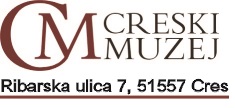                                                                                                                          OIB:8118981903                                                                                             Matični broj:04386337                                                                                                                  Šifra djelatnosti:9102Broj: CM 56/2019Cres, 31. Siječnja 2019.BILJEŠKEuz financijske izvještaje Creskog muzeja Cresod 01.siječnja 2018. godine do 31.prosinca 2018. GodineBilješke kao sastavni dio glavnih financijskih izvještaja Creskog muzeja Cres sastavljene suuz svaki financijski izvještaj:BILJEŠKE uz Izvještaj o prihodima i rashodima, primicima i izdacimaPrihodi poslovanja su ostvareni u ukupnom iznosu od 934.583.- kn.AOP 064: Pomoći iz proračuna koji im nije nadležan                            69.237.- knAOP 126: Prihodi od pruženih usluga                                                    27.826.- knAOP 128: Tekuće donacije                                                                    14.500.- knAOP 132: Prihodi iz proračuna predstavljaju prihod iz gradskog                  proračuna na ime sudjelovanja u financiranju plaća i                  materijalnih troškova                                                           746.227.- knAOP  133: Prihodi iz gradskog proračuna za nabavu nefinancijske                  imovine                                                                                74.000.- kn         Rashodi  poslovanja ostvareni su u iznosu od 845.715.- knAOP 149: Rashodi za zaposlene obuhvaćaju plaće zaposlenih za                 redovan rad, doprinose na plaće, jubilarnu nagradu                  i ostale rashode za zaposlene                                            489.420.- kn   AOP 160: Materijalni rashodi obuhvaćaju rashode za utrošeni                 materijal, energiju, komunalne i ostale usluge                    354.541.- kn    AOP 208: Bankarske usluge                                                                    1.754.- kn    AOP 636:Manjak prihoda                                                                          3.902.-kn2    BILJEŠKE uz izvještaj o obvezama OBVEZE na kraju izvještajnog razdoblja iznose 99.142.-AOP 005:Obveze za zaposlene                                                             40.486.- knAOP 006:Obveze za materijalne rashode                                                9.240.- knAOP 007: Obveze za financijske rashode                                                   148.- knAOP 011: Ostale tekuće obveze - prema gradskom proračunu             49.268.- kn     BILJEŠKE uz bilancu - obrazac BILUkupna nefinancijska imovina iznosi 815.466.- knAOP 014: Postrojenja i oprema                                                              30.466.- knAOP 031:Knjige                                                                                    750.000.- knAOP 034:Razglednice Cresa                                                                  35.000.- knUkupna financijska imovina iznosi 68.157.- knAOP 067:Novac na poslovnom računu                                                   13.210.- knAOP080:Ostala potraživanja – potraživanja od HZZO                              3.609.- knAOP 161:Kontinuirani rashodi budućih razdoblja                                    51.338.- kn    BILJEŠKE uz obrazac VRIOU 2018.g. nisu evidentirane promjene u obujmu imovine.   OBVEZNE BILJEŠKENisu sastavni dio bilješki jer ne postoje podaci.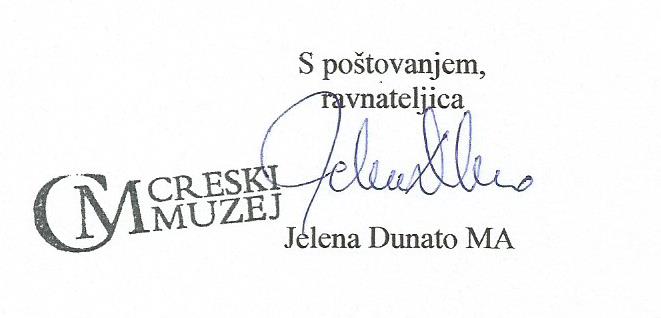 